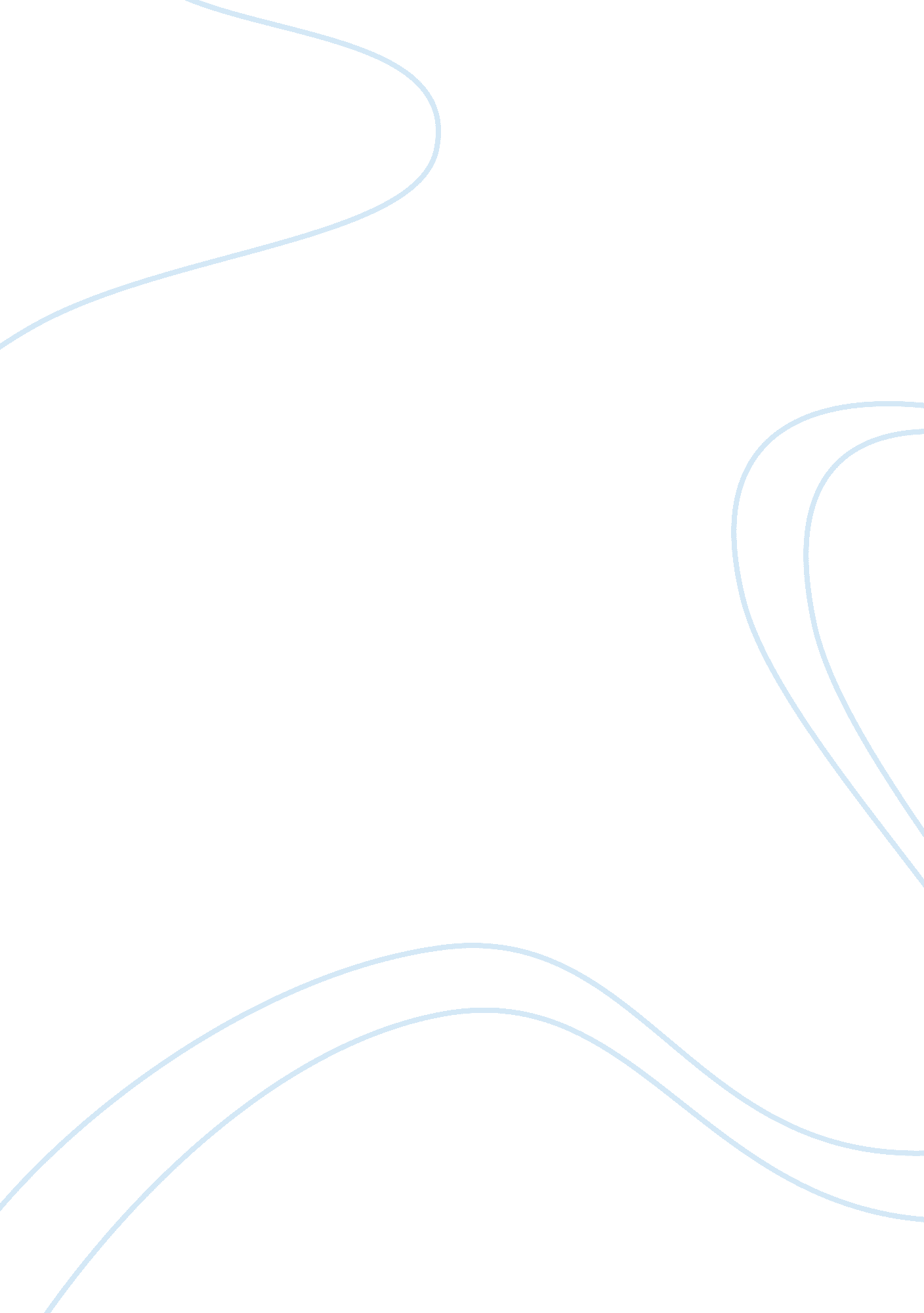 World company which is now quite popular in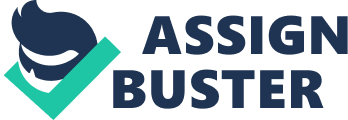 World is a global village today.  Everyone is connected to one another in this 
vast network generated by internet. It illuminates the lives of thousands of 
people by spreading knowledge internationally thereby making us global 
citizens.  The new world of social 
networking allows free sharing of thoughts. On line social networks are created 
by websites such as face book, whatsapp which have emerged as a grand in the 
social world.  So how do these networks 
affect our education? How do they influence the lives of students? The answer 
should be known.  In order to find out 
answers to these questions, the research had been undertaken. SOCIAL 
NETWORKING SITES: Meaning According 
to Oxford English Dictionary, the meaning of Social Networking is referred as, 
the development of social and professional contacts in order to sharing the 
information and services among people with a common interest.  But in the case of computers, the use of web 
sites or other online technologies to communicate with people and share 
information, resources, etc., is named as social networking sites. History The 
first social networking site was launched in the name of classmate. com in 1995 
focusing on ties with former school mates. 
Later, Six Degrees. com came in 1997. 
It allowed users to create profiles, list their friends and surf the 
friends lists. From 1999 onwards, two different models of social networking that 
came in 1999 were trust based developed by Epinions. com and Friendship based 
developed by Jonathan Bishop and used on some regional United Kingdom sites 
between 1999 and 2001. Orkut 
was quietly launched on January 22, 2004 by Google, the search engine company 
which is now quite popular in Brazil, USA and India. By 2005, one social 
networking service called My space was launched and was reportedly getting more 
page views than Google.  In 2007, 
Facebook began allowing externally developed add-on applications and some 
application enabled the graphing of a users own social network to others. Various 
social networking sites have sprung up, catering to different languages and 
countries.  It is estimated that there 
are now over 200 social networking sites existing and emerging more social 
networking models. Types 1. 
Friendship 
Social Networking Friends 
or Friendship Social Networking is the most popular Social Networking. People 
love to make friends online from all around the globe and these sites 
facilitate that.  These networks use a 
variety of methods to sustain the interest of the member by providing online 
features like flirting, teasing, poking, photo sharing and most of the things 
which make up a friendship in real life. Example: Friendster, Myspace, Friends 
reunited, Hi5. com, Joomla social network, Facebook. 2. 
Dating 
Social Networking Dating 
Social Networking is the new mantra in the online world.  This type of networking is one of the hottest 
types of Networking based on attraction towards the opposite sex. These sites 
facilitate dating especially for those who don't have the skill to propose a 
date in the real world.  Example: 
Date. com, Passions network, Date hookup, Chemistry. com. 3. 
Business 
Social Networking Business 
Social Networking is a tool for social network marketing.  It is also referred as Corporate Social 
Networking or Professional Social Networks. 
These Networks help a person to advance within his or her career or 
industry.  Generally Business Companies 
or Corporate have their own online community where in employees can interact 
with each other.   They can also answer 
questions or queries posted by customers, which can give a person a chance to 
impress his or her employer.  Example: 
Canon, Professional Photographer Community, LinkedIn, Business Network, 
SixApart, LPN (Latino Professional Network), and Professional Blogging 
Community. 4. 
Hobbies 
Social Networking People 
on the Internet are involved in various activities related to their favourite 
hobby or pass time.  Such people use the 
internet to conduct research on their favourite projects or topics of interest 
related to personal hobbies.  Such 
likeminded people either publish their own Website or join existing websites 
related to their hobbies and interact with people from around the world who 
share the same passion or interest. Example: Automotive Forums, Garden Web, 
Music Social Network, Sports Pundit, Spout Film Lovers Community, YouTube Video 
sharing, Flickr. com. 5. 
Informational 
Social Networking Informational 
Social Networking Sites are those website which provide answers to people on 
various topics.  For example, if someone 
is looking for starting a business, one needs to have information which 
involves a web search and it leads to the discovery of countless blogs, 
websites, and forums filled with people who are looking for the same kind of 
information.  These websites offer 
possible answers and also offer to post a question.  Informational communities are often liked to, 
from businesses like banks, retailers, and other companies that are using 
social networks as a way to interact with customers.  In these social networks there is a lot of 
'How-To' style information and advice columns written by professionals. Example: 
Do-It-Yourself Community, EHow " How-To" Information, HGTV Discussion Forums, 
Investopedia. 6. 
Educational 
Social Networking Educational 
Social Networks are mostly meant for students, though anyone can use them.  Students collaborate with other students on 
academic projects, research or to interact with professors and teachers via 
blogs and class room forums.  Educational 
social networks are becoming extremely popular within the educational system today. 
Most of the colleges and universities have their personal websites wherein only 
the students of respective institutes can join. 
Some Alumni also have their own respective websites. Example: ePALS - 
connects school students from around the world to promote world peace.  GoIIT - Community for students preparing for 
their school & Board Exams.  IIT 
Bombay Alumni – IIT Bombay Alumni can connect and network with each other 
online. 7. 
News 
Social Networking These 
are large content websites where members publish news, stories, 
commentary.  These are involved in the 
dissemination of community content which if left unmonitored turns into a 
promotional gimmick filled with advertisements and self-promotion. Example: 
Yahoo! Voices (earlier known as associated content), Helium, Now Public, Suite 
101, and Triond. Effects 
Of Social Networking Sites Among College Students " Every coin has two 
sides and same is true of social networking as well". Negative 
effects The 
negative effects of these social networking sites overweigh that positive 
ones.  These sites have caused some 
potential harm to society.  The students 
become victims of social networks more often than anyone else.  This is because of the reason that when they 
are studying or searching their course material online, they get attracted to 
these sites to kill the boredom in their study time, diverting their attention 
from their work.  Other negative side 
effects of social networking websites include the following. Ø  Reduced Learning and 
Research Capabilities: Students 
have started relying more on the information accessible easily on these social 
networking sites and the web. This reduces their learning and research 
capabilities. Ø  Multitasking: Students 
who get involved in activities on social media sites while studying result in 
reduction in their focus of attention. 
This causes reduction in their academic performance, and concentration 
to study well. Ø  Reduction in Real Human 
Contact: The 
more time students spend on these social media sites, the less time they will 
spend socializing in person with others (face to face). This 
reduces their communication skills.  They 
will not be able to communicate and socialize effectively in person with 
others. Ø   Reduces 
command over Language usage and creative writing skills Students 
mostly use slang words or shortened forms of words on social networking 
sites.  They start relying on the 
computer grammar and spelling check features. 
This reduced their command over the language and their creative writing 
skills. Ø  Time Wastage Students, 
while searching and studying online, get attracted to using social media sites 
and sometimes they forget why they are using internet.  This wastes their time and sometimes students 
are not able to deliver their work in the specified time frame. Ø  Low Grades Students 
get low grades in school due to lack of the desired information and writing 
skills.  Thus results lower academic 
performance of a student. Ø  Loss of Motivation in 
Students The 
student's motivational level reduces due to the use of these social networking 
sites.  They rely on the virtual 
environment instead of gaining practical knowledge from the real world. Ø  Effect on Health The 
excessive use of these sites affects the mental as well as physical 
health.  Students do not take their meals 
on time and take proper rest.  They take 
excessive amount of coffee or tea to remain active and focused which effects 
negatively on their health. Positive 
Effects Social 
Networking gives youth the opportunity to express themselves freely and share 
their identity with the world.  Websites 
like Facebook, Myspace, and Twitter promotes this freedom of expression by 
allowing its users to customize their personal pages, associate themselves with 
what they are interested in, and post things such as messages or media that 
they like.  No longer do youth or people 
in general have to hide themselves from the public, but instead, they can 
finally express their true identity and be comfortable with it.  Some of the common positive effects occur 
through using SNS's among college students as follows: Ø  Communication and 
Creativity If 
affects youth simple because it gives them ability to communicate with friends 
and family when they are not physically together.  Thus the social Networking Sites are creating 
very positive community for youth to express themselves.  Moreover it develops the creativity in the 
younger mind which is an extremely valuable skill to have. Ø  Sociability Social 
Networking Sites are make the youth to communicate others freely without any 
kind of partiality.  This seems to be a 
one of the most essential social skill that requires in the society. Ø  Social Awareness Using 
the Social Networking Sites the youth can get the information regarding social 
happenings around the world with the help of their contacts or through general 
reference.  Then it provides an awareness 
to the youth about the society functioning. Ø  By 
using the Social Networking Sites the students are proud of feeling or getting 
recognized in the society as they can share their emotions to others.  Using these sites the possibility of get in 
to common activity in which they be recognized by the community. REVIEW 
OF LITERATURE Anand 
Nitika (2012, April) in her study on " Impact of Social Networking Sites in the 
Changing Mindset of Youth on Social Issues-A Study of Delhi-NCR Youth" pointed 
out that majority of the youth that is 68 percent are actively participating in 
social activities and social issues through social networking sites and posting 
comments on the issues. The 
article entitled " Use of Social Networking in a Linguistically and Culturally 
rich India" by Mahajan Preeti (2012) tried to look at the impact of social 
networking sites on Indian Society through linguistic and cultural 
perspectives. Study says a social networking site enables us to stay connected 
despite the hindrances of distance and time. 
That is why their popularity and utilization has increased manifold and 
will continue to increase in future. 
Some people make good and worthy use of it while others misuse it. 
Hence, its impact on the country's social and cultural values is debatable as 
some Indians feel it a threat while others feel it is not. Manjunatha 
(2013), the researcher attempted to understand the usage of social networking 
sites among the Indian College Students with the help of empirical data. The 
topic was entitled " The Usage of Social Networking Sites among the College 
Students in India". The important findings of this project are 80 percent of 
the Indian students spend significant amount of time on using Social Networking 
Sties regularly, 8. 8 percent of the student using social networking sites for 
the purpose of maintain existing friends/contacts, 19. 5 percent for find new 
friends, 7. 4 percent for business networking, 4. 9 percent for to get active 
partners and 3. 7 percent for dating. RESEARCH 
METHODOLOGY Title 
of the Study: " INFLUENCE OF SOCIAL NETWORKING SITES ON 
COLLEGE STUDENTS" Objectives 
of the Study · 
To find out the 
Personal Profile of the Respondents. · 
To know the purpose of 
using social networking sites by the respondents · 
To study the impact of 
social networking sites among college students Research 
Design Research 
design is a detailed outline of how an investigation will take place.  In this study Descriptive Research Design was 
used. Descriptive research design is concerned with describing the 
characteristics of particular individual or group.  The present study is also describing the 
socio demographic details, purpose of using social networking sites and its 
impact among the respondents. SAMPLING 
PROCEDURE Universe The 
study was conducted in five Arts and Science College (Aided) at Chennai. The 
researcher divided the Chennai into five major clusters based on geographical area 
as 1) Central Chennai (18 Colleges), 2) North Chennai (10 Colleges), 3) South 
Chennai (19 Colleges), 4) West Chennai (18 Colleges), and 5) Suburban Chennai 
(13 Colleges). From the clusters the researcher had chosen five colleges one 
from each cluster using simple random lottery method. Totally, 1997 male 
students were studying in the final year comprise the universe. Sample 
size Using 
power analysis, the researcher defines the sample size as 150 in numbers. With 
the help of determined sample size (150) the researcher has taken thirty (30) 
respondents from each college adopting disproportionate sampling procedure 
using simple random compute technique. Tools 
of Data Collection The 
researcher has constructed a Semi Structured Questionnaire for the purpose of 
data collection. Methods 
of Data Collection Primary 
Data Primary 
Data's were collected from the respondents through interview schedule. Secondary 
Data Secondary 
Data's were collected from books, magazines. Journals and internet. Analysis 
of Data The 
researcher used Statistical package for social sciences (SPSS) to compute the 
collected data. Simple table, two way tables, Median, Quartiles, Chi-square, 
T-Test, and ANOVAs were used to analyse the data. FINDINGS Personal 
Profile of the Respondents · 
Half of the respondents 
(51. 3%) were in the age group of 19-20 years · 
Nearly half of the 
respondents (42. 0%) were studying in science courses. · 
More than half of the 
respondents (53. 3%) family monthly income was between Rs. 6876 – 25000. Social 
Networking Sites Usage among the Respondents · 
Majority of the 
respondents (75. 3%) were started to use the social networking sites in the age 
of above 15 years. · 
More than one fourth of 
the respondents (36. 0%) were using the social networking sites for the purpose 
of being touch with their old friends. · 
Nearly sixty percent of 
the respondents (58%) were having only one social networking profile. · 
More than half of the 
respondents (54. 7%) were stated that facebook as their favourite social 
networking site among other sites. · 
Just more than one 
fourth of the respondents (28. 7%) were replied the reason for favourite social 
networking site is that it helps to maintain existing contacts among family 
members and friends. · 
Nearly half of the 
respondents (41. 3%) were spending between 30 minutes  to 1 hour on social networking sites. · 
More than one fourth of 
the respondents (37. 3%) were making relationship in social networking sites 
based on their personal likeness. Impact 
of Social Networking Sites among the respondents · 
Nearly half of the 
respondents (44. 0%) were having medium level of physical impact on social 
networking sites. · 
42. 7 percent were 
having medium level of psychological impact on social networking sites. · 
Just more than half of 
the respondents (52. 7%) were having medium level of social impact on social 
networking sites. · 
About sixty percent of 
the respondents (59. 3%) were having medium level of general impact on social 
networking sites. · 
Nearly half of the 
respondents (46. 7%) were having medium level of overall impact on social 
networking sites (physical, psychological, social and general). Influence 
of Social Networking Sites · 
There is no association 
between age and purpose, impact of physical, psychological, general and overall 
of social networking sites. · 
There is an association 
between age and social impact of social networking sites. · 
There is no association 
between course of studying and impact of social networking sites. · 
There is no association 
between impact of social networking sites and purpose of using social 
networking sites, age of joining in the social networking sites and number of 
social networking sites used. SUGGESTION · 
The study reveals that 
around 20 percentages of the respondents were had a high physical impact. 
Physical exercise to improve their physical health must be essential. · 
Counseling should be 
provided to recover from the psychological problems due to using of social 
networking sites. · 
Some of the ethical responsibility 
must be followed by the youth who are using social networking sites. They are: Ø  Person 
using the social networking sites should be aware about their rights and moral 
responsibilities. Ø  Respect 
the authentication and privacy of those members that are using social 
networking sites. Ø  One 
should follow the ethics of online identity. Ø  Create 
culture of disclosure. CONCLUSION The 
social networking sites and social media has revolutionized the world by 
bringing us closer than ever before and making the life easier than it ever 
was.  We can exploit this and use it for 
a better life, a better tomorrow.  It 
should be used to connect, stay in touch easily, share views and not to waste 
time on it.  The growth of social 
networking sites shows a significant change in the social and personal behavior 
of internet users and also become an essential medium of communication and 
entertainment tool among the young adults. 
Though it has started to affect the daily activities of normal human 
beings, the popularity of social networking sites is not going to reduce in 
near future. 